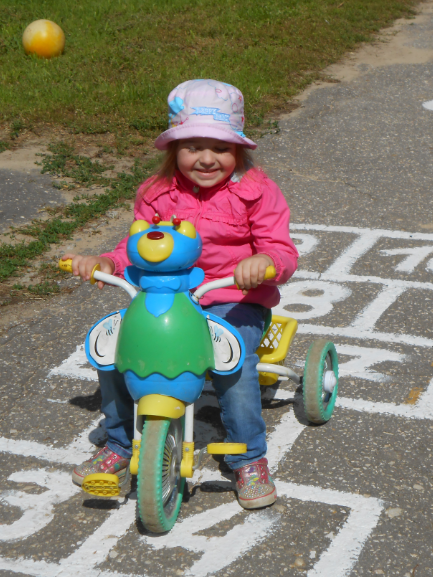   ЛЕТОМ          НА  				ПРОГУЛКЕ…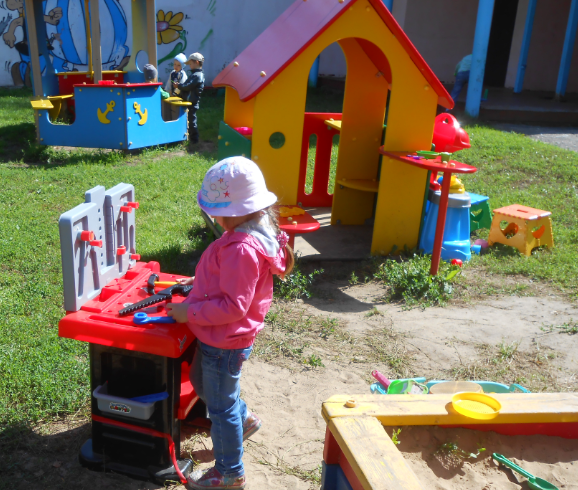 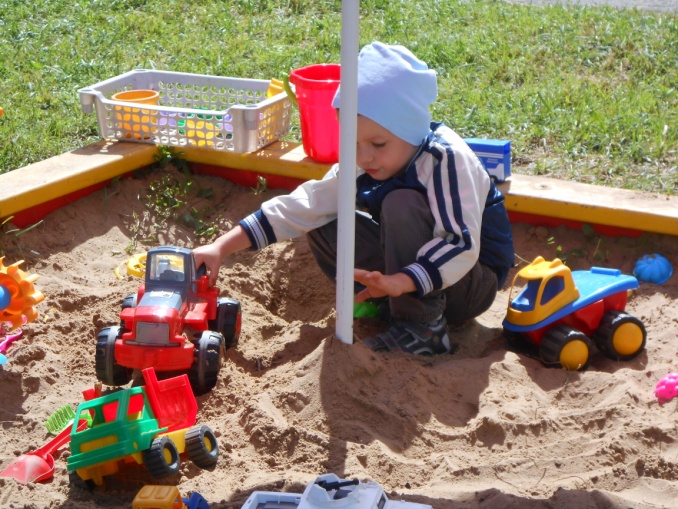 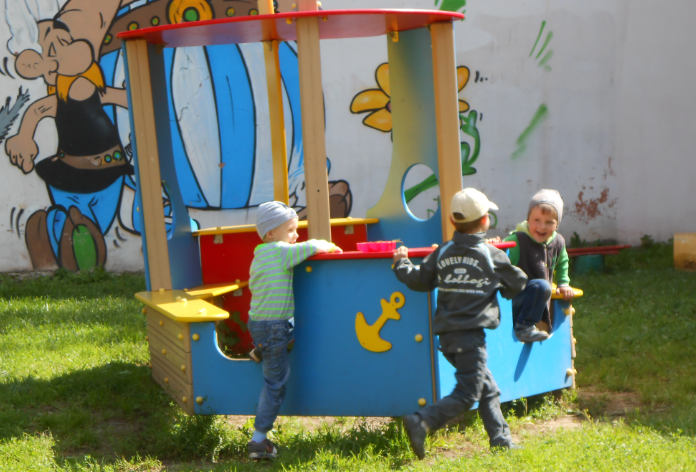 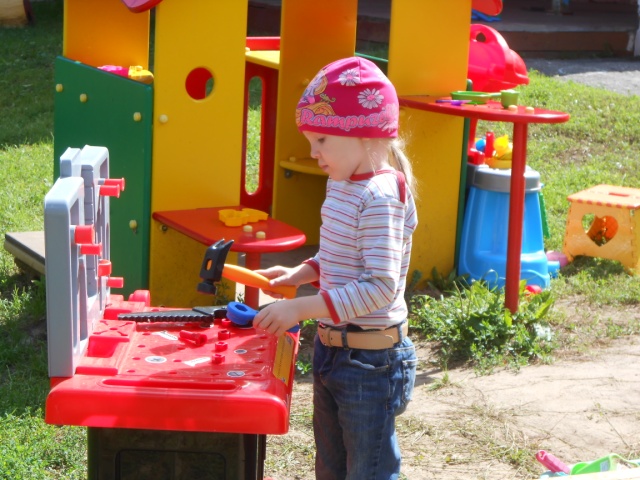 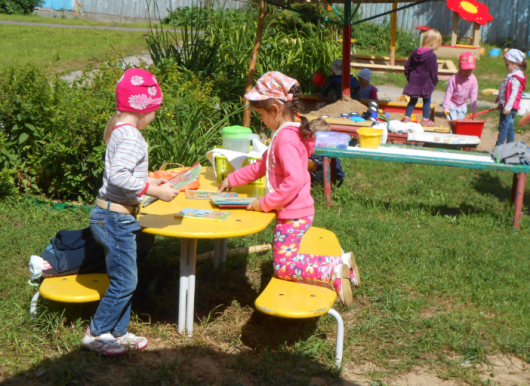 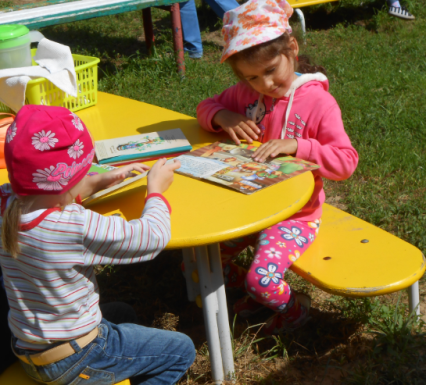 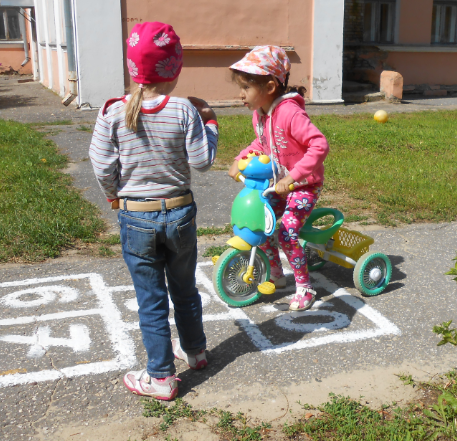 НАМ  ОЧЕНЬ   ВЕСЕЛО